ŠOKIO ILGALAIKIO PLANO RENGIMASDėl ilgalaikio plano formos susitaria mokyklos bendruomenė, tačiau nebūtina siekti vienodos formos. Skirtingų dalykų ar dalykų grupių ilgalaikių planų forma gali skirtis, svarbu atsižvelgti į dalyko(-ų) specifiką ir sudaryti ilgalaikį planą taip, kad jis būtų patogus ir informatyvus mokytojui, padėtų planuoti trumpesnio laikotarpio (pvz., pamokos, pamokų ciklo, savaitės) ugdymo procesą, kuriame galėtų būti nurodomi ugdomi pasiekimai, kompetencijos, sąsajos su tarpdalykinėmis temomis. Pamokų ir veiklų planavimo pavyzdžių galima rasti Šokio bendrosios programos (toliau – BP) įgyvendinimo rekomendacijų dalyje Veiklų planavimo ir kompetencijų ugdymo pavyzdžiai. Planuodamas mokymosi veiklas mokytojas tikslingai pasirenka, kurias kompetencijas ir pasiekimus ugdys atsižvelgdamas į konkrečios klasės mokinių pasiekimus ir poreikius. Šį darbą palengvins naudojimasis Švietimo portale pateiktos BP atvaizdavimu su mokymo(si) turinio, pasiekimų, kompetencijų ir tarpdalykinių temų nurodytomis sąsajomis. Kompetencijos nurodomos prie kiekvieno pasirinkto koncentro pasiekimo: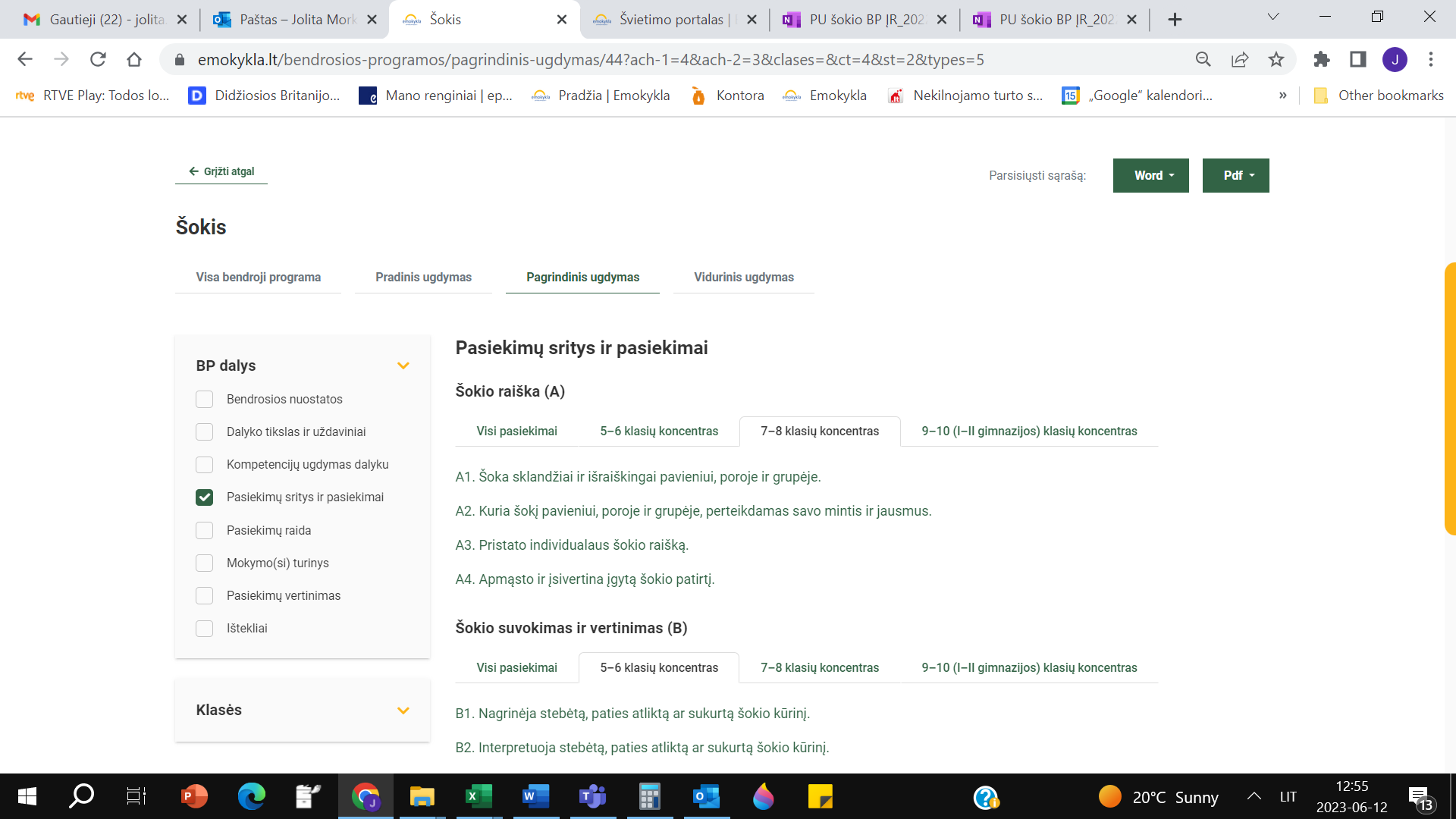 Spustelėjus ant pasirinkto pasiekimo atidaromas pasiekimo lygių požymių ir pasiekimui ugdyti skirto mokymo(si) turinio citatų langas: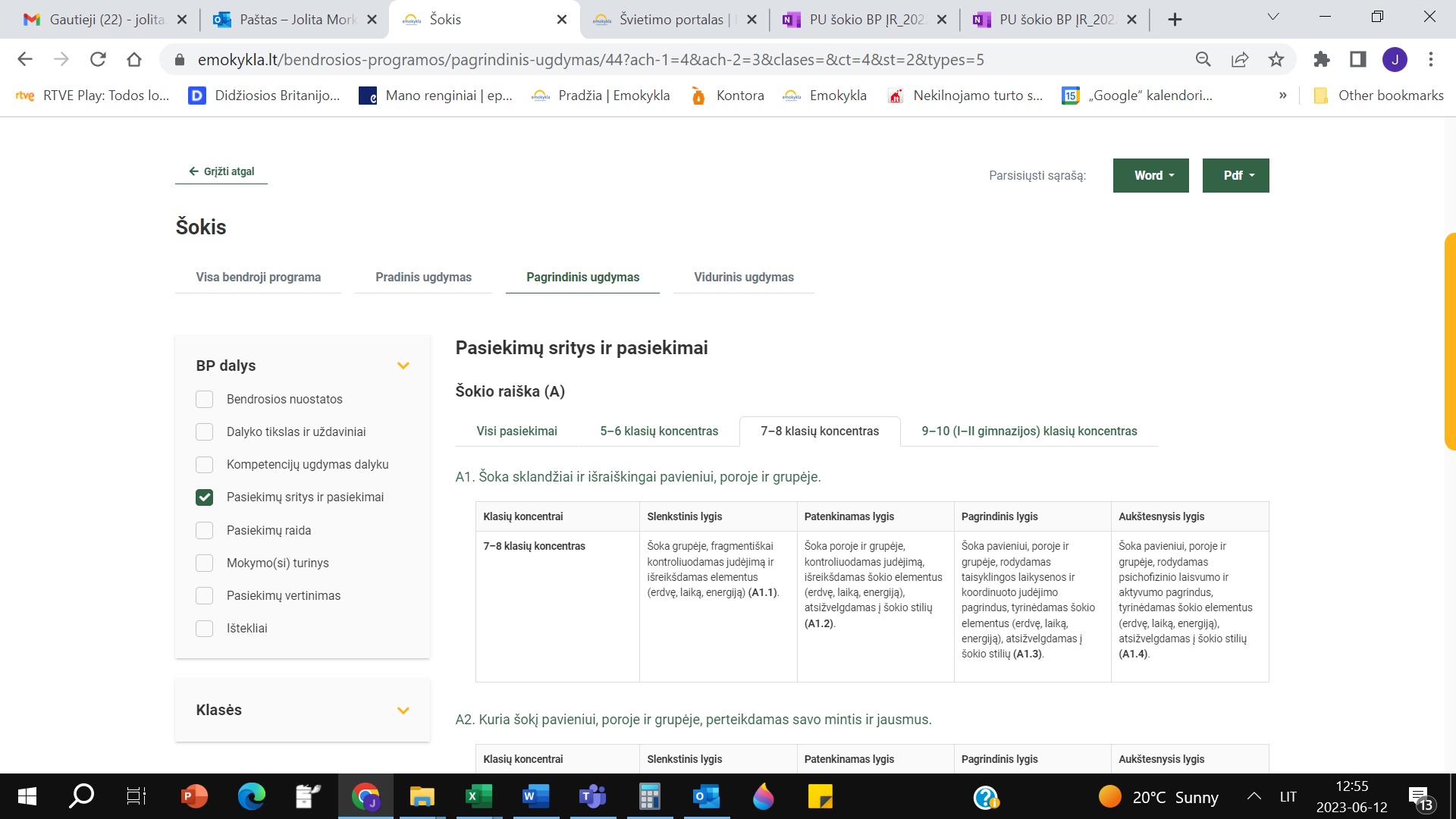 Tarpdalykinės temos nurodomos prie kiekvienos mokymo(si) turinio temos. Užvedus žymeklį ant prie temų pateiktų ikonėlių atsiveria langas, kuriame matoma tarpdalykinė tema ir su ja susieto(-ų) pasiekimo(-ų) ir (ar) mokymo(si) turinio temos(-ų) citatos: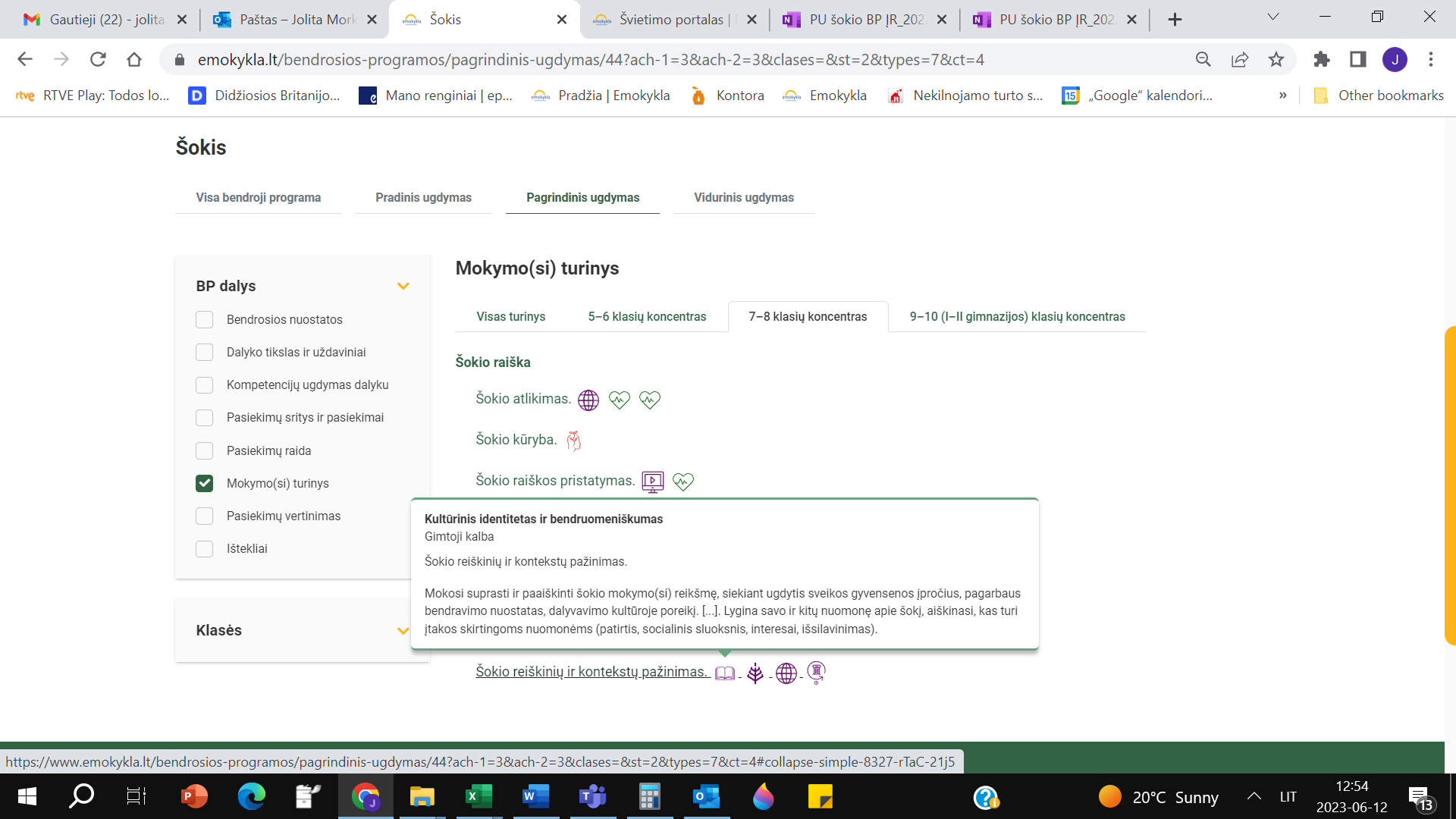 Pateiktame ilgalaikio plano pavyzdyje nurodomas preliminarus 70-ies procentų Bendruosiuose ugdymo planuose dalykui numatyto valandų skaičiaus paskirstymas:stulpelyje Numatomi rezultatai yra pateikiami šokio BP numatyti mokinių pasiekimai;stulpelyje Turinys (veiklos, temos) turinys pateiktos galimos pamokų temos, kurias mokytojas gali keisti savo nuožiūra. Veiklų sąrašas yra susietas su BP įgyvendinimo rekomendacijų dalimi Dalyko naujo turinio mokymo rekomendacijos, kurioje galima rasti išsamesnės informacijos apie ugdymo proceso organizavimą įgyvendinant atnaujintą BP.stulpelyje Pamokų sk. yra nurodytas galimas nagrinėjant temą pasiekimams ugdyti skirtas pamokų skaičius. Daliai temų valandos nurodytos intervalu, pvz., 1–2. Lentelėje pateiktą pamokų skaičių mokytojas gali keisti atsižvelgdamas į mokinių poreikius, pasirinktas mokymosi veiklas ir ugdymo metodus;stulpelyje Ugdomos kompetencijos  nurodomos nurodomos ugdomos kompetencijos.stulpelyje 30 proc. mokytojas, atsižvelgdamas į mokinių poreikius, pasirinktas mokymosi veiklas ir ugdymo metodus, galės nurodyti, kaip paskirsto valandas laisvai pasirenkamam turiniui.ŠOKIO ILGALAIKIS PLANAS 7-8 KLASEILaikotarpis dveji mokslo metai 72 pamokos (viena pamoka per savaitę) Mokymosi uždaviniai. Siekiama, kad per šokio pamokas mokiniai: ugdytųsi pasitikėjimą savimi ir pagarbą kitam, šokdami poroje ir grupėje istorinį Baroko šokį kontradansą, lietuvišką kadrilį ir graikų tradicinį šokį hasapiko bei jo šiuolaikinę versiją sirtakį; pavieniui ir grupėje kurtų šokio fragmentą naudodami natūralius judesius, išreikšdami šokio elementus ir perteikdami holokausto temą; susipažintų su Baroko epochos šokiu: liaudies šokiais (kontradansu) ir baletu; stebėtų ir nagrinėtų istorinius Baroko epochos šokį ir lietuvių bei graikų šokius;  išsakytų savo nuomonę, diskutuodami apie matytus ir atliktus Baroko epochos šokį ir lietuvių bei graikų šokius; aptartų savo šokio patirtį, įgytą per šokio pamokas. Trumpa klasės mokinių charakteristika: dalis mokinių yra mokęsi šokio dalyko pradinėse klasėse ir penktoje klasėje, susipažinę su lietuvių, lenkų, estų, vokiečių, rusų, italų, indų tradiciniais ir sceniniais liaudies šokiais, mokęsi kurti pavieniui, porose ir grupėse šokio judesių sekas, išreiškiant šokio elementus gamtos reiškinių bei literatūros kūrinių temomis. Dalis mokinių nėra mokęsi šokio. Keletas mokinių lanko gatvės šokio ir šiuolaikinio šokio būrelius. _______________Numatomi rezultatai (mokinių pasiekimai) Turinys (veiklos / temos) Pamokų skaičius30 proc.Ugdomos kompetencijos Šokio raiška A1 Šoka pavieniui, poroje ir grupėje,rodydamas taisyklingos laikysenos ir koordinuoto judėjimo pagrindus, tyrinėdamas šokio elementus (erdvę, laiką, energiją),  atsižvelgdamas į šokio stilių. Improvizacinės judesio užduotys, skirtos tyrinėti traukos jėgos poveikį žmogaus laikysenai, sklandžiam šokio atlikimui, mokytis saugiai ir taisyklingai  pakilti ir nusileisti (šuolių metu), kristi ir atsikelti (vertimosi metu), derinti raumenų tempimą ir atpalaidavimą su kvėpavimu, taisyklingai kvėpuoti šokant ir kasdieniame gyvenime. Baroko epochos kontradanso šokio, lietuviškų kadrilių, graikų hasapiko ir sirtakio šokių žingsnių ir jų derinių bei šokių mokymasis poroje ir grupėje. Porinio šokio ypatumų (susikabinimai, sukiniai poroje) tyrinėjimas šokant kadrilius ir kontradansus. 124Kultūrinė  Kūrybiškumo Komunikavimo Pažinimo  Pilietiškumo Socialinė, emocinė ir sveikos gyvensenos A2 Pavieniui, poroje ir grupėje kuria susietas šokio judesių sekas, perteikdamas kūrybinio sumanymo idėją, atsižvelgdamas į šokio stilių, tyrinėdamas šokio elementus (erdvę, laiką, energiją). Kūrybinės užduotys grupėse, skirtos kurti natūralių judesių sekas ir sieti jas į šokio fragmentus, perteikiant holokausto temą ir tyrinėjant šokio elementus bei struktūrines šokio dalis (pradžia, vystymas, pabaiga). Kūrybinės improvizacinės užduotys pavieniui, porose, grupėse, susijusios su holokausto temos perteikimu, siekiant suprasti įvairių šokio formų (solo, dueto, ansamblio) ypatumus. Bendra klasės šokio kompozicija.  124Kūrybiškumo Komunikavimo Kultūrinė  Pažinimo Pilietiškumo A3 Pasirenka funkciją grupėje ir bendradarbiaudamas su kitais organizuoja šokio veiklos pristatymą klasės ar mokyklos renginyje. Klasės vykdomi trys šokio projektai: „Baroko epochos kontradansai ir lietuvių kadriliai“, „Graikų tradicinis šokis ir jo šiuolaikinė versija“, „Holokaustas ir žydų kultūra Lietuvoje“. Klasės šokio projektų įgyvendinimo planavimas ir organizavimas grupėse, funkcijų pasirinkimas, projektų viešinimo organizavimas, naudojant skaitmenines technologijas. Projektų įgyvendinimo etapų fiksavimas filmuojant ir fotografuojant telefonu, projektų įgyvendinimo eigos analizavimas ir vertinimas. 124Kūrybiškumo Kultūrinė Pažinimo Pilietiškumo A4 Analizuoja ir įsivertina šokio patirtį ir pasiekimus, išsikeldamas šokio mokymosi tikslus. Diskusijos ir aptarimai, skirti mokytis analizuoti ir įsivertinti šokio projektuose įgytą patirtį, šokio pasiekimus, įvardyti siekiamus tolimesnio šokio mokymosi tikslus, racionaliai paskirstyti laiką įvairiems mokymosi etapams.   52Pažinimo  Socialinė, emocinė ir sveikos gyvensenos Šokio supratimas ir vertinimas B1 Nusako stebėto, savo atlikto ar sukurto šokio elementų (erdvės, laiko, energijos) raišką ir įvardija bruožus, nusakančius šokio stilių. Baroko epochos anglų liaudies šokių kontradansų ir Baroko epochos ryškiausio reiškinio baleto, lietuvių kadrilių šokių, graikų tradicinio šokio hasapiko ir sceninio šokio sirtakio vaizdo įrašų stebėjimas ir analizavimas, skirtas bruožų, nusakančių šokio kūrinio istorinį kultūrinį stilių, pažinimui. Baleto kaip šokio žanro pristatymo parengimas, naudojant skaitmenines technologijas. Susipažinimas su klasikinio baleto ryškiausiais pavyzdžiais M. Petipa „Gulbių ežeru“ ir šiuolaikine M. Eko sukurta jo versija (muzika P. Čaikovskio). Diskusijos ir aptarimai, skirti mokytis pagrįsti savo įžvalgas, vartoti šokio sąvokas (šokio dramaturgija, šokio žanrai ir stiliai).  72Pažinimo  Kultūrinė Komunikavimo Kūrybiškumo B2 Nusako išgyventas ir suvoktas stebėto, savo atlikto ar sukurto šokio perteikiamas prasmes ir pagrindžia savo įžvalgas. B3 Vartodamas tinkamas šokio sąvokas išsako savo nuomonę apie stebėtą, savo atliktą ar sukurtą šokio kūrinį ir pagrindžia savo įžvalgas. Šokio reiškinių ir kontekstų pažinimas C1 Iš pavyzdžių atpažįsta ir pagal pateiktus kriterijus apibūdina pagrindinius šokio stilius ir žymiausias jų asmenybes. Diskusijos, skirtos susipažinti ir aiškintis tradicinio šokio ir akademinio šokio sąsajas, remiantis graikų šokio pavyzdžiais (hasapiko ir sirtakis). M. Petipa, M. Eko baleto „Gulbių ežeras“ ištraukų vaizdo įrašų stebėjimas ir analizavimas. Testai, skirti pažinti ir įsivertinti savo šokio žanrų ir stilių žinias. Pristatymo parengimas, pasirenkant vieną iš temų: „Baleto „Gulbių ežeras“ interpretacijos“, „Graikijos šokio tradicijos ir dabartinė jų raiška“, „Anglų kontradansai ir jų sąsaja su lietuvių kadriliais“, atskleidžiant istorinį kultūrinį pasirinkto reiškinio kontekstą.  62Pažinimo  Kūrybiškumo Komunikavimo  Kultūrinė C2 Nusako šokio vaidmenį tam tikroje istorinėje kultūrinėje epochoje ar regione. C3 Paaiškina šokio naudą, ugdantis sveikos gyvensenos įpročius, bendravimo nuostatas, kultūrinius poreikius ir meninį skonį, susiedamas su asmenine patirtimi. Refleksijos žodžiu ir raštu (200-300 žodžių), skatinančios mokinius suprasti ir paaiškinti šokio mokymosi reikšmę, siekiant ugdytis sveikos gyvensenos įpročius, pagarbaus bendravimo nuostatas, poreikį dalyvavimui kultūroje, palyginti savo ir kitų nuomonę apie šokį. 2-3Pažinimo Socialinė, emocinė ir sveikos gyvensenos Viso:5418